Сценарий праздника « Золотая Осень »в      подготовительной группе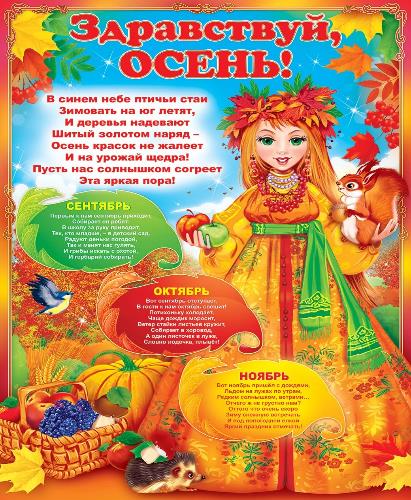 Подготовила воспитатель: Папкова Н.С.Цели и задачи - воспитывать бережное отношение к природе; развивать наблюдательность, внимание, мышление. Способствовать укреплению дружбы между детьми. Создать праздничную и доброжелательную атмосферу, положительные эмоции у детей. Закрепить знания об осени.Ход мероприятия.Под музыку дети входят в зал под музыку и встают полукругомВедущий:Начинаем праздник наш!Этот праздник для вас!Хочу вам загадку сейчас загадать! Попробуйте быстро ее отгадать!Утром мы во двор идем!Листья сыплются дождем,Под ногами шелестятИ летят, летят, летят…Если знаешь, не молчи!Время года назови! (Осень).Вот и пришла к нем осень – золотая пора! Осень покрыла всю землю золотым ковром, оголила деревья и кусты, задала большую работу садоводам и хлеборобам. Перемалывается пшеница, чтобы мы потом с вами могли кушать душистые и пышные пироги. Наши мамы и бабушки варят варенье и компоты. Делают овощные заготовки на зиму, а любители грибов солят и сушат их, собрав в лесу после дождя.Нет, что ни говори – осень прекрасная пора!Песня « Осень. »Дети: 1. В последнее время с утра до утраТолько и слышно, что Осень пришла.Ворвался к нам в комнату жёлтый листок –Мама сказала: «Её волосок».2 .Капля дождя на ладони сверкает –Папа сказал: «Осень слёзы роняет».Рябина в саду под окном покраснела,3 .Может, и правда бродит по лесуИ разнаряжена, словно принцесса.Только и слышно с утра до утра:«Осень настала. Осень пришла».(Выходит Осень).Осень. Я Осень, меня вы, конечно узнали! Знаю, что долго меня поджидали.Я – в этих листочках и в каплях-дождинках.Я – в шляпках грибочков и в желтых травинках.Я ветрам осенним кую голоса, в наряд золотой я одела леса!Я в каждом саду наливаюсь плодом, а в поле я зрею пшеничным зерном.Ведущий.Здравствуй, Осень,Здравствуй, Осень!Хорошо, что ты пришла.У тебя мы, Осень, спросим,Что в подарок принесла? Осень.Принесла вам овощей.И для супа, и для щей!А уж яблоки - что мед!На варенье, на компот.Загадки мои отгадайте скорей,Тогда приглашу я на праздник гостей.1. Разве в огороде пусто,Если там растет... (капуста)2. За ботву, как за веревку,Можешь вытянуть... (морковку)3. Не пугайся, если вдругСлезы лить заставит... (лук)4. На жарком солнышке подсохИ рвется из стручков (Горох).5. Я длинный и зеленый, вкусен я соленый,Вкусен и сырой. Кто же я такой? (Огурец).6.Щеки розовые, нос белый,В темноте сижу день целый.А рубашка зелена,Вся на солнышке она. (Редиска).Молодцы, ребята, все загадки отгадали.Ведущий.Осень золотая,Каждый тебе рад!Будем для тебя мы Петь, плясать, играть!Танец с листиками ( исполняют все дети)Ведущий. Я знаю, что вы знаете про птиц много стихов и песен и мне захотелось с вами поиграть в словесную игру «Прилетели птицы». Я сейчас буду называть только птиц, но если вдруг я ошибусь, и вы услышите что-нибудь другое, то хлопайте в ладоши. Ведущий.Расскажи, царевна Осень,Всем ребятам, где твой дом?Как к нему дорожкуС друзьями мы найдем?Осень.Мой дворец стоит в лесу,Там, где встретите лису,Мишеньку лохматого,Заиньку усатого.Лес осенний, словно терем,Чудеса таятся в нем.Он откроет все секреты,Лишь подружек позовем.Сентябринка, выходи,Про сентябрь нам расскажи.(Выходит Сентябринка, рассказывает и достает из корзинки ягоды и грибы)Сентябринка.Я, ребята, Сентябринка.Я — хозяйка сентября,И для всех друзей хорошихЕсть подарки у меня:Ягоды, грибы.До чего ж они вкусны!Игра с Осенью «Музыкальные стулья».Ведущий.Дети наши так пригожи,На артистов все похожи,Песни петь не устают,И про осень нам споют!Песня «Падают листья».ОсеньОктябринка, выходи,Про октябрь расскажи.(Появляется Октябринка.)Октябринка.В октябре, в октябреДела много на дворе:Надо овощи убратьИ припасы запасать.Скоро близится зима,Скоро будут холода.Игра СОРТИРУЕМ ОВОЩИ!Играют два человека. В одной стороне зала стоят два ведра, в которых перемешаны морковь и картофель. Каждый ребенок по сигналу бежит с корзиной к ведру и выбирает либо морковь, либо картофель в свою корзину и возвращается назад. Кто быстрее выполнит задание, тот и победил.Осень.Ноябринка, выходи,Про ноябрь нам расскажи.Ноябринка. (С зонтиком)Дождь холодный льет и льет,На деревьях иней,Первый снег и тонкий ледЛужицы покрыли.В небесах высоких таетОдинокий тонкий луч,Улетают птичьи стаи,Прилетают стаи туч.Песня: «Огородная-хороводная».Дети.1. Да разве дождик – это плохо?Надень лишь только сапогиИ в них не только по дорогам,А хоть по лужицам беги!2. А как приятно под дождёмШептаться с зонтиком вдвоём.И даже можно зонтик взятьИ под дождём потанцевать.3.Пусть бушует непогода Что нам унывать!И в такое время годаМожно танцевать.Танец: «Осенняя полечка».1.Дарит осень чудеса,Да еще какие!Разнаряжены лесаВ шапки золотые.На пеньке сидят гурьбойРыжие опята,И паук – ловкач какой! –Тянет сеть куда-то.Дождь и жухлая траваВ сонной чаще ночьюНепонятные словаДо утра бормочут.2.Милая ОсеньЩедра и красива,Скажем мы ОсениДружно: «Спасибо!»Дети: Спасибо!Осень: Ребята, предлагаю поиграть в игру «Цветные овощи».Игра: «Цветные овощи».  Заготавливаем несколько карточек разных цветов. Дети наугад вытягивают карточку из мешочка и называют овощ или фрукт. Если попалась красная карточка, надо назвать овощ красного цвета и т.д.Осень: Славно с вами поиграли,Вы и пели, и плясали!Но мне пора домой идти,Ждут меня уже в пути!Ведущий: Вот и закончен праздник осенний. Думаю, всем он поднял настроение. Гости наши, до свидания! Всем спасибо за внимание!Дети под музыку выходят из зала.